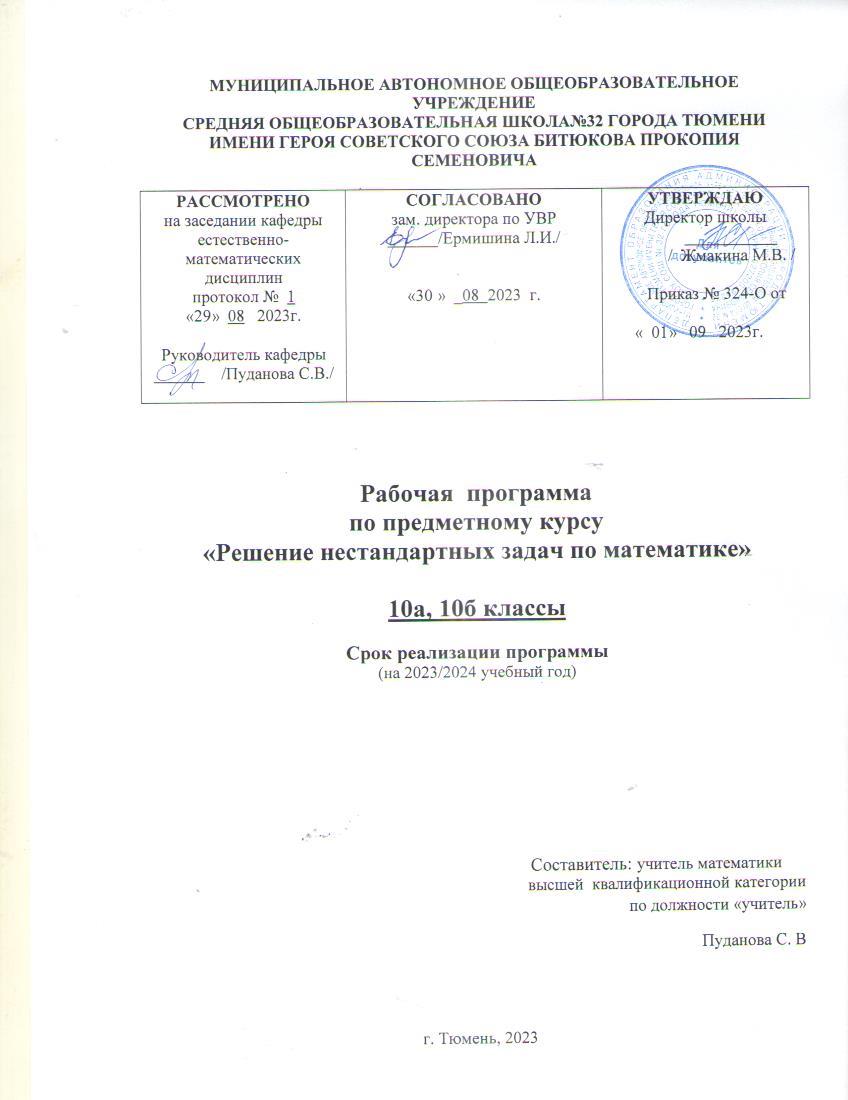 1. Пояснительная запискаПредметный курс представлен в виде практикума, который позволит систематизировать и расширить знания учащихся в решении задач по математике и позволит начать целенаправленную подготовку учащихся к ЕГЭ.Цель курса - создание условий для формирования и развития у обучающихся самоанализа и систематизации полученных знаний, подготовка к итоговой аттестации в форме ЕГЭ.Задачи курса:формирование и развитие у старшеклассников аналитического и логического мышления при проектировании решения задачи;расширение и углубление курса математики;формирование опыта творческой деятельности учащихся через исследовательскую деятельность при решении нестандартных задач;формирование навыка работы с научной литературой, использования различных интернет-ресурсов;развитие коммуникативных и общеучебных навыков работы в группе, самостоятельной работы, умений вести дискуссию, аргументировать ответы и т.д.Информация о количестве учебных часов, на которое рассчитана рабочая программа.Предметный  курс рассчитан на 34 часов: по 1 часу в неделю. Формы организации образовательного процесса.Основной формой обучения при изучении элективного курса   является  урок. На уроке используются различные формы и методы работы с учащимися:    - при знакомстве с новыми способами решения - работа учителя с демонстрацией примеров;   - при использовании традиционных способов - фронтальная работа учащихся;   -  индивидуальная работа;   -  анализ готовых решений;   - самостоятельная работа с тестами.Технологии обучения.В процессе обучения используются элементы таких современных педагогических технологий как здоровьесберегающие технологии,  информационно - коммуникационные технологии, технология  уровневой дифференциации, личностно ориентированное обучение, элементы проектной деятельности.Виды и формы контроля.Виды и формы контроля определяет учитель с учетом контингента обучающихся, содержания учебного материала и используемых им образовательных технологий. Образовательный процесс основан на безотметочной системе обучения.В технологии проведения занятий присутствует элемент самопроверки, взаимопроверки, который предоставляет учащимся возможность самим проверить, как ими усвоен изученный материал. После совместной работы обсуждается результат и намечается пути совершенствования своего сотрудничества.  Результаты тестирования легко проверяются с помощью современных технологий. Для каждого ученика заполняется индивидуальный лист контроля. Формой итогового контроля, после изучения некоторых тем, может стать защита  проекта, создание презентации, а самое главное- хороший результат при сдаче ЕГЭ. Планируемые результаты обученияИзучение данного курса дает учащимся возможность:повторить и систематизировать ранее изученный материал школьного курса математики;освоить основные приемы решения задач;овладеть навыками построения и анализа предполагаемого решения поставленной задачи;познакомиться и использовать на практике нестандартные методы решения задач;повысить уровень математической культуры, творческого развития, познавательной активности;познакомиться с возможностями использования электронных средств обучения, в том числе интернет-ресурсов, в ходе подготовки к итоговой аттестации в форме ЕГЭ.2. Содержание программы.4. Учебно-тематический план.Изучение данного курса способствует развитию у учащихся следующих компетенций:Предметные:умение проводить логически грамотные преобразования выражений и эквивалентные преобразования алгебраических задач (уравнений, неравенств, систем, совокупностей);умение использовать основные методы при решении алгебраических задач с различными классами функций;умение понимать и правильно интерпретировать алгебраические задачи, умение применять изученные методы исследования и решения алгебраических задач.Общеинтеллектуальные:умение анализировать различные задачи и ситуации, выделять главное;умение логически обосновывать свои суждения;умение конструктивно подходить к предлагаемым задачам;умение планировать свою деятельность, проверять и оценивать её результаты.Общекультурные:восприятие математики как развивающейся фундаментальной науки, являющейся неотъемлемой составляющей науки, цивилизации, общечеловеческой культуры во взаимосвязи и взаимодействии с другими областями мировой культуры.Тематическое планированиеЛитература и средства обучения1.Гольдич В. А. Алгебра. Решение уравнений и неравенств. - Спб.:Литера, 20192.Олехин С.Н. Потапов М.К. Писаченко П.И. Уравнения и неравенства. Нестандартные методы решения: справочникИнтернет-источники:1.Открытый банк задач ЕГЭ: http://mathege.ru2.Он-лайн тесты:3.http://uztest.ru/exam?idexam=254http://egeru.ru5http://reshuege.ru/ВычисленияДействия с дробями. Действия со степенями. Проценты. Основные правила. Действия с формулами. Числа и их свойства. Цифровая запись числа. Решение нестандартных задач на применение признаков делимости.Простейшие текстовые задачиОкругление с недостатком. Округление с избытком. Задачи на проценты. Метод составления уравнений. Задачи на проценты. Метод пропорции. Задачи прикладного содержания. Совершение покупок. Задачи прикладного содержания. Оплата коммунальных услуг.Размеры и единицы измерения. Установление соответствия между величинами и их возможными значениями. Скорость изменения величин. Определение величин по графику. Определение величин по диаграмме.Выбор оптимального вариантаПодбор комплекта или комбинации. Выбор варианта из двух возможных. Выбор варианта из трех возможных. Выбор варианта из четырех возможных.Элементы теории вероятностиКлассическое определение вероятности. Теоремы о вероятностях событий. Теорема сложения вероятностей несовместных событий. Теоремы умножения вероятностей. Теорема умножения для зависимых событий. Теорема умножения для независимых событий. Теорема сложения вероятностей совместных событий. Формула полной вероятности. Вероятность гипотез. Формулы БайесаЗадачи на смекалкуАнализ утверждений . Определение оптимального варианта. Задачи, требующие неординарного подхода к решению.Прикладная геометрияПрименение геометрических теорем для нахождения площадей земельных участков. План местности. Нахождение реальных размеров объектов, изображенных на плане.  Задачи прикладного содержания на основе нахождения объема тел. Задачи прикладного содержания на комбинацию геометрических тел.№п/пТема раздела.Количествочасов1Вычисления6 2Простейшие текстовые задачи6 3Размеры и единицы измерения. 4 4Выбор оптимального варианта4 5Элементы теории вероятности7 6Задачи на смекалку37Прикладная геометрия4ИТОГО34№урокаТема раздела, урокаКоличествочасовДаты по плануДаты по фактуВычисления6 часов1Действия с дробями109.092Действия со степенями116.093Проценты. Основные правила.123.094Действия с формулами.130.095Числа и их свойства. Цифровая запись числа.106.106Решение нестандартных задач на применение признаков делимости.113.10Простейшие текстовые задачи6 часов7Округление с недостатком120.108Округление с избытком127.109Задачи на проценты. Метод составления уравнений.111.1110Задачи на проценты. Метод пропорции.118.1111Задачи прикладного содержания. Совершение покупок.125.1112Задачи прикладного содержания. Оплата коммунальных услуг.102.12Размеры и единицы измерения. 4 часа13Установление соответствия между величинами и их возможными значениями109.1214Скорость изменения величин116.1215Определение величин по графику123.1216Определение величин по диаграмме113.01Выбор оптимального варианта4 часа17Подбор комплекта или комбинации120.0118Выбор варианта из двух возможных127.0119Выбор варианта из трех возможных103.0220Выбор варианта из четырех возможных110.02Элементы теории вероятности7 часа21Классическое определение вероятности117.0222Теоремы о вероятностях событий. Теорема сложения вероятностей несовместных событий124.0223Теоремы умножения вероятностей.102.0324Теорема умножения для зависимых событий109.0325Теорема умножения для независимых событий116.0326Теорема сложения вероятностей совместных событий123.0327Формула полной вероятности106.04Задачи на смекалку3часа28Анализ утверждений 113.0429Определение оптимального варианта 120.0430Задачи, требующие неординарного подхода к решению.127.04Прикладная геометрия4часа31Применение геометрических теорем для нахождения площадей земельных участков.104.0532План местности. Нахождение реальных размеров объектов, изображенных на плане.  111.0533Задачи прикладного содержания на основе нахождения объема тел.118.0534Задачи прикладного содержания на комбинацию геометрических тел.125.05